                                          Obec  Zámrsky         U s n e s e n í   č. 4/2012  ze  zasedání   zastupitelstva  obce  Zámrsky,     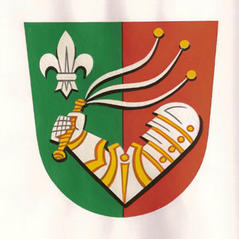                                           konaného dne   27. 6. 2012  na obecním úřadu  v ZámrskáchZastupitelstvo obce  projednalo:Závěrečný účet  Mikroregionu Hranicko za rok 2011Závěrečný účet Svazku obcí pro hospodaření odpady za rok 2011, který byl schválen členskou schůzí svazku obcí 12.6.2012Monitoring eroze zemědělské půdy Pozemkovým úřadem Přerov a pověřuje ing. Václava Vozáka průběžným nahlašováním nových erozních událostí Zadání zhotovení stavby rozšíření distribuční soustavy plynárenských zařízení včetně projektové dokumentace pro připojení odběrných míst budoucích novostaveb –  minimálně  třem organizacím certifikovaným pro činnosti na plynárenské zařízeníOpravy místních komunikací a státní silnice v obci a opravu státní silnice směrem ke Kelči, která je v havarijním stavuHospodaření obce za uplynulý kalendářní rok 2011Zastupitelstvo obce  vzalo na  vědomí:Informaci o rozpočtovém opatření č. 1/2012, 2/2012, 3/2012 - změnách rozpisu rozpočtu,  které schvaloval starosta obce 31.3.,  30.4.,  31.5.2012Zastupitelstvo obce  po projednání schvaluje:Závěrečný účet obce Zámrsky za rok 2011 včetně Zprávy o přezkoumání hospodaření,  souhlasí s celoročním hospodařením  obce, a to bez výhrad     (hlasování -pro 5 hlasů)Rozpočtové opatření č. 4/2012 v navrženém znění – návrh úpravy rozpočtu a důvodová zpráva jsou přílohou k zápisu č.1                             ( hlasování – pro 5 hlasů)Zastupitelstvo po projednání:zajistit realizaci bodů a) až c ) uvedených v bodě 2 tohoto usnesení, v předpokládaném společně ujednaném termínu založení společnosti dne 10.7.2012       (hlasování –pro 5 hlasůUzavření Smlouvy o dílo mezi Obcí Zámrsky jako objednatelem a A.S.A. skládka Bystřice pod Hostýnem, s.r.o. jako zhotovitelem, předmět smlouvy sběr, svoz přeprava a nakládání s odpady – smlouva bude uzavřena dle výsledku jednání s firmou Biopas Kroměříž                                                          ( hlasování –pro 5 hlasů) Výpověď smlouvy o odvozu a využití komunálních odpadů s firmou Biopas spol. s.r.o.   Kroměříž dohodou k 31.7.2012, pokud nebude dohoda akceptována, kdykoliv ve výpovědní lhůtě                                                                          ( hlasování –pro 5 hlasůUzavření Nájemní smlouvy s   MUDR. Evou Vitovskou, praktická lékařka, s.r.o.  pro ordinaci lékaře v domě seniorů čp. 41  1x měsíčně  za cenu  1,- Kč                                                                                                      (hlasování – pro 5 hlasůZastupitelstvo obce  po projednání   neschvaluje:Provedení překládky vedení a zařízení veřejné telekomunikační sítě „VPI Zámrsky výstavba RD“                         (hlasování –pro 1 hlas, proti 3 hlasy, zdržel se 1 hlas)Zastupitelstvo obce  deleguje:Starostu obce Arnošta Palu jako zástupce Obce  Zámrsky   IČ  00600881 na mimořádnou valnou hromadu společnosti Vodovody a kanalizace Vsetín, a.s., IČ 47 67 46 52, která se koná 10. července 2012 ve Vsetíně, Muzeum regionu Valašsko, Horní náměstí 2 (dále jen „řádná valná hromada“). Na základě shora uvedeného Obec Zámrsky pověřuje zástupce, aby na mimořádné valné hromadě činil veškeré právní úkony, k nimž je oprávněna obec jako akcionář společnosti Vodovody a kanalizace Vsetín, a.s., zejména tedy účastnit se mimořádné valné hromady, hlasovat na ní v souladu se schváleným jednacím a hlasovacím řádem mimořádné valné hromady společnosti, požadovat a dostat na ní vysvětlení záležitostí, které jsou předmětem jednání mimořádné valné hromady, podávat návrhy a protinávrhy k projednávanému programu.                                                                                                                                     ( hlasování –pro 5 hlasů)Starosta obce : Pala Arnošt                                          Místostarosta obce :  Pavelka PetrPodpisy:  Zveřejněno na úřední desce: 28.6.2012                                                               Sejmuto: 1.bere na vědomípředloženou důvodovou zprávupředloženou důvodovou zprávu2.Rozhodlo a) o založení akciové společnosti   Valašská vodohospodářská a. s. bez veřejné nabídky akcií s tím, že obec jako zakladatel při založení upíše počet akcií uvedený v zakladatelské smlouvě, a to nepeněžitým vkladem za emisní kurs jedné upisované akcie 246,- Kč, přičemž  nepeněžitým vkladem budou akcie společnosti Vodovody a kanalizace Vsetín, a.s. oceněné na 246,-Kč za jeden kus akcie znalcem jmenovaným usnesením Krajského soudu v Ostravě dle posudku, který je přílohou důvodové zprávyb) schvaluje zakladatelskou smlouvu a stanovy akciové společnosti Valašská vodohospodářská a. s. v předloženém znění včetně navrhovaných zástupců do orgánů akciové společnosti dle přílohy 1, přičemž založení společnosti, nepeněžitý vklad obce, zakladatelskou smlouvu, stanovy a navrhované zástupce schvaluje i pro případ, že by společnost byla zakládána pouze některými zakladateli uvedenými v zakladatelské smlouvě, a to za podmínky, že společnost bude založena alespoň zakladateli, kteří upíšou v zakladatelské listině uvedené nepeněžité vklady - akcie společnosti Vodovody a kanalizace Vsetín, a.s. – alespoň ve výši 200.000.000,-Kč s tím, že zbývající část akcií při nezměněném základním kapitálu bude upsána dobrovolným svazkem obcí „Sdružení obcí Mikroregionu Vsetínsko a splacena vkladem peněžitým.c)  souhlasí s nepeněžitým vkladem do společnosti Valašská vodohospodářská a.s. , jak je popsán v zakladatelské smlouvěa) o založení akciové společnosti   Valašská vodohospodářská a. s. bez veřejné nabídky akcií s tím, že obec jako zakladatel při založení upíše počet akcií uvedený v zakladatelské smlouvě, a to nepeněžitým vkladem za emisní kurs jedné upisované akcie 246,- Kč, přičemž  nepeněžitým vkladem budou akcie společnosti Vodovody a kanalizace Vsetín, a.s. oceněné na 246,-Kč za jeden kus akcie znalcem jmenovaným usnesením Krajského soudu v Ostravě dle posudku, který je přílohou důvodové zprávyb) schvaluje zakladatelskou smlouvu a stanovy akciové společnosti Valašská vodohospodářská a. s. v předloženém znění včetně navrhovaných zástupců do orgánů akciové společnosti dle přílohy 1, přičemž založení společnosti, nepeněžitý vklad obce, zakladatelskou smlouvu, stanovy a navrhované zástupce schvaluje i pro případ, že by společnost byla zakládána pouze některými zakladateli uvedenými v zakladatelské smlouvě, a to za podmínky, že společnost bude založena alespoň zakladateli, kteří upíšou v zakladatelské listině uvedené nepeněžité vklady - akcie společnosti Vodovody a kanalizace Vsetín, a.s. – alespoň ve výši 200.000.000,-Kč s tím, že zbývající část akcií při nezměněném základním kapitálu bude upsána dobrovolným svazkem obcí „Sdružení obcí Mikroregionu Vsetínsko a splacena vkladem peněžitým.c)  souhlasí s nepeněžitým vkladem do společnosti Valašská vodohospodářská a.s. , jak je popsán v zakladatelské smlouvě3.Zmocňujestarostu Arnošta Palu k provedení všech úkonů k založení společnosti Valašská vodohospodářská a.s. zejména k podpisu příslušných notářských zápisů a souvisejících listin a dále i ke všem úkonům ke splacení vkladu, přičemž starosta je oprávněn zmocnit případně další osobu ve stejném rozsahu.starostu Arnošta Palu k provedení všech úkonů k založení společnosti Valašská vodohospodářská a.s. zejména k podpisu příslušných notářských zápisů a souvisejících listin a dále i ke všem úkonům ke splacení vkladu, přičemž starosta je oprávněn zmocnit případně další osobu ve stejném rozsahu.4. Ukládá